Weitere Aufgaben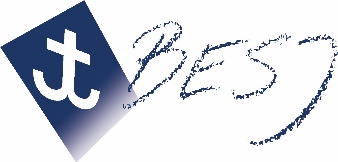 Semesterprogramm - Thema „Auf der Spur“Semesterprogramm - Thema „Auf der Spur“Erstellt von: Semesterprogramm - Thema „Auf der Spur“Semesterprogramm - Thema „Auf der Spur“Planungszeitraum:Anzahl / Alter TNTotal: ……	davon Girls: ……		Boys: ……Total: ……	davon Girls: ……		Boys: ……Total: ……	davon Girls: ……		Boys: ……Zusammensetzung der Gruppe (Gemeindebezug, soziale Schichten etc.)Ziel für die TNZiel für die TNWir thematisieren verschiedene Lebensfragen, mit dem Ziel, den Teenies ein gutes Glaubensfundament zu geben.Wir thematisieren verschiedene Lebensfragen, mit dem Ziel, den Teenies ein gutes Glaubensfundament zu geben.Wir thematisieren verschiedene Lebensfragen, mit dem Ziel, den Teenies ein gutes Glaubensfundament zu geben.Wir thematisieren verschiedene Lebensfragen, mit dem Ziel, den Teenies ein gutes Glaubensfundament zu geben.Wir thematisieren verschiedene Lebensfragen, mit dem Ziel, den Teenies ein gutes Glaubensfundament zu geben.Wir thematisieren verschiedene Lebensfragen, mit dem Ziel, den Teenies ein gutes Glaubensfundament zu geben.Wir thematisieren verschiedene Lebensfragen, mit dem Ziel, den Teenies ein gutes Glaubensfundament zu geben.Geistliches Konzept (GK)Geistliches Konzept (GK)Geistliches Konzept (GK)Geistliches Konzept (GK)Geistliches Konzept (GK)ProgrammideenProgrammideenProgrammideenBesonderesDatumBibelstelleThema mit KernfrageThema mit KernfrageWerAktivitätAktivitätWerAbw Leiter, InfosJh 14,1-7/15-21Jh 18,36-38 Jh 1,14-182.Thess 2,9-12Forschen nach der WahrheitWas ist Wahrheit?Forschen nach der WahrheitWas ist Wahrheit?Spiel: Wahrheit oder Lüge (Link)Kriminal-Dinner*: Als TC ein Dinner machen und dabei einen Mord aufklären (Idee).Spiel: Wahrheit oder Lüge (Link)Kriminal-Dinner*: Als TC ein Dinner machen und dabei einen Mord aufklären (Idee).*Anleitung zum Erstellen eines Kriminalfalles beim  TeeniebüroKol 1,3-141.Mo 1,26-28Vgl. Jh 3,16 & 13,31-35Rö 11,33-36Forschen nach dem LebenssinnWas ist der Sinn des Lebens?Forschen nach dem LebenssinnWas ist der Sinn des Lebens?Postenlauf mit verschiedenen Aufgaben, welche Sinn haben oder unsinnig sind  Auswertung: Was macht Sinn im Leben?Einsätze: Senioren besuchen (Freude machen), Helfereinsätze anbieten in der Gemeinde, Einkäufe einpacken an der Kasse, StadtputzeteSpiel des Lebens mit verschiedenen Lebensposten (Spielidee)Postenlauf mit verschiedenen Aufgaben, welche Sinn haben oder unsinnig sind  Auswertung: Was macht Sinn im Leben?Einsätze: Senioren besuchen (Freude machen), Helfereinsätze anbieten in der Gemeinde, Einkäufe einpacken an der Kasse, StadtputzeteSpiel des Lebens mit verschiedenen Lebensposten (Spielidee)Gal 2,15-21Lk 6,47-49Ps 62,1-13Forschen nach dem wahren FundamentAuf was kann ich mich verlassen?Forschen nach dem wahren FundamentAuf was kann ich mich verlassen?Krea-WS: Workshops mit versch. Material: Leder-Portemonnaie basteln, Speckstein oder Kokosnussschmuck, Origami mit Papier, Töpfern, Schwedenstuhl bauenGeländespiel (Landchlaue) mit ausgelosten Spionen, welche das Spiel unsicher machen für die Teams, da sie dem Gegnerteam Hinweise liefern.Krea-WS: Workshops mit versch. Material: Leder-Portemonnaie basteln, Speckstein oder Kokosnussschmuck, Origami mit Papier, Töpfern, Schwedenstuhl bauenGeländespiel (Landchlaue) mit ausgelosten Spionen, welche das Spiel unsicher machen für die Teams, da sie dem Gegnerteam Hinweise liefern.Geistliches Konzept (GK)Geistliches Konzept (GK)Geistliches Konzept (GK)Geistliches Konzept (GK)ProgrammProgrammBesonderesDatumBibelstelleThema/Inhalt/evtl. HauptaussageWerAktivitätWerAbw. Leiter, Infos Jh 17,1-7Rö 3,9-20Eph 4,17-24Forschen nach dem wahren IchWer bin ich als Mensch?Nachtwanderung (z.B. Korridor-OL) zur Unterkunft (Schlafen im Stroh). Teens gehen immer zu zweit und bekommen Fragen zu ihrer Person mit auf den Weg  Am Übernachtungsort Auswertung der Wanderung und Fragen.Fähigkeitstest als Agenten Gottes in einer Turnhalle mit coolen, lustigen Übungen und „Psychotest“, auf die man im Input eingehen kann.2.Tim 3,14-17Rö 12,1-2Lk 6,43-46Forschen nach OrientierungAuf welche Werte kann ich mich verlassen?Schatzsuche in der Bibel: Verschiedene Methoden lernen (Werkstatt), wie man die Bibel lesen und studieren kann.Arena: Werte durch Pro & Contra-Position gegeneinander stellen und ausdiskutierenKooperationsspiel zum Thema Vertrauen: Abseilen, Vertrauenslauf (Blind)Floss bauen aus PET-Flaschen und Holz (evtl. als Wettbewerb)  Hält das Floss? Halten meine Werte im Leben stand?Pred 4,7-122.Tim 4,9-18Spr 19,4-7Forschen nach echten FreundenWas macht einen wahren Freund aus?Themenabend zum Thema Freundschaft (David-Jonathan, Paulus-Timotheus, Paulus-Silas)Freundschaftsbändel knüpfen (Muster)Freundschafts-WE** mit einem guten Kollegen: Erlebnis, Abenteuer, Austausch**jeder lädt seine beste Kollegin / seinen besten Kollegen ein zu einem Outdoor-WE (evtl. Geschlechtergetrennt)Phil 3,12-21Lk 12,16-21Forschen nach dem wahren LebenWas macht das Leben lebenswert?Fun-Triathlon mit Pedalo/Böötli fahren, Skooter fahren und Hindernislauf  Das Ziel vor Augen: LebensausrichtungFlüchtlinge einladen (Ukraine) und erzählen lassen, was für sie das Leben lebenswert macht.TerminWerTerminWer Programm-Handzettel / Flyer für TN gestalten Programm-Handzettel / Flyer an TN verteilen Programm auf Homepage aufschalten Info für Gemeindebrief / Gemeinde-Homepage